I.2.  Анализ условий,  созданных в детском саду, в соответствии с требованиями ФГОС ДОI.2.  Анализ условий,  созданных в детском саду, в соответствии с требованиями ФГОС ДОI.2.  Анализ условий,  созданных в детском саду, в соответствии с требованиями ФГОС ДОI.2.  Анализ условий,  созданных в детском саду, в соответствии с требованиями ФГОС ДОУсловияТребования ФГОС ДО(извлечения из ФГОС ДО)Динамика создания условий по реализации ФГОС ДО в ДОО (факты, %, цифры, аналитические материалы и др.)Перспективные задачина 2020-2021год3.4. Кадровые 3.4.1.  «Квалификация педагогических  и  учебно-вспомогательных  работников должна  соответствовать квалификационным характеристикам, установленным  в  Едином квалификационном справочнике  должностей руководителей,  специалистов и  служащих,  раздел "Квалификационные характеристики  должностей работников образования"».3.4.2.  «Педагогические работники,  реализующие Программу,  должны  обладать основными  компетенциями, необходимыми  для  создания условия  развития  детей, обозначенными в п.3.2.5»Иметь  педагогическое образование  (специализация  –дошкольное образование).Проходить  курсы  повышения квалификации -1 раз в 3 года;Аттестоваться 1 раз в пять лет.3.4.3.  «При  работе  в  группах для  детей  с  ограниченными возможностями  здоровья  в Организации  могут  быть дополнительно предусмотрены  должности педагогических  работников, имеющих  соответствующую квалификацию……..».3.4.4.  При  организации инклюзивного  образования (при наличии)В ДОУ приведены в соответствие требованиям Трудового Кодекса Российской Федерации, Федерального закона от 29 декабря 2012 года № 273-ФЗ «Об образовании в Российской Федерации», Единого квалификационного справочника должностей руководителей, специалистов и служащих (далее - ЕКС), ФГОС ДО и профессионального стандарта педагога локальные нормативные акты ДОУ (должностные инструкции на все категории работников, положения, порядки и правила.В целях оптимизации кадрового потенциала в ДОУ были проведены следующие мероприятия:-  проведен   анализ   потребности  педагогов   в  разных  формах  повышения квалификации;-  составлен  план-график   поэтапного  повышения  квалификации  педагогов  до 2020года;-  составлен  план-график   прохождения  аттестации  педагогических  работников ДОУ до 2024года;- заключены эффективные контракты со всеми работникам ДОУ.Аналитические данные по кадрам: ДОУ   полностью обеспеченакадрами – 100%, коллектив стабильный.В соответствии со штатным расписанием на 01.09.2019 г. в ДОУ работает 28 человек, из них: административно-хозяйственный персонал -1 чел.- заведующий -1, , воспитатели - 5 человек, музыкальный руководитель – 1 человек,  прочий персонал – 21 человек. На штатной основе работает 6 педагогических работников (100 %). Потребности в кадрах ДОУ не имеет – вакансий нет. Планируемая убыль работников в пределах 5%. Квалификация соответствует квалификационным характеристикам, установленным в ЕКС у 100 % педагогов. Педагоги ДОУ имеют профессиональное образование(100%): высшее 5(83%), среднее профессиональное 1(17%). Педагогический стаж работы педагоговВозрастной ценз: Педагоги ДОУ: 6 педагогов (100%) аттестованы: на высшую 1(17%), первую 2(33%), СЗД 2(33%) квалификационную категории и 1 (17%) не аттестован (стаж 2 года) . За прошедший учебный год аттестовано 2 (34%) педагогов, из них 1(17%) на первую квалификационные категории, 1 (17%) на высшую. ДОУ имеет документацию по аттестации педагогических работников: нормативные документы, копии документов о присвоении категории. Записи в трудовых книжках о присвоенной квалификационной категории производятся в срок и в соответствии с нормативными требованиями.Учебно-вспомогательный персонал состоит из 4 помощников воспитателей с со средним специальным 1(25%) и средним 3(75%) образованием. Повышение квалификации в отчётном году прошли 4 (100%) помощников воспитателя в объёме 16 часов.В ДОУ выстроена система работы по повышению квалификации и переподготовке педагогических работников от самообразования до профессиональной переподготовки кадров, которая даёт ощутимые результаты. В системе осуществляется курсовая подготовка педагогов. 100% педагогов прошли повышение квалификации через квалификационные, целевые, модульные или проблемные курсы.Большое  внимание   в  2018-2019  учебном  году   уделялось  повышению  ИКТ  -компетентности  педагогов.  Проведены  различные  семинары  и  практикумы   по обучению педагогов составлению мультимедийных презентаций, флеш-карт, ведут  личные  сайты 2 педагога  (33%)  и работе по распространению и обмену педагогического опыта через сеть Интернет. В Творческие достижения педагоговТаким образом:успешность  видим  в  следующем:  кадровый  состав  педагогических  работников соответствует  квалификационным  характеристикам,  установленным  в  ЕКС.Повышение  профессиональной  компетентности  педагогов  ДОУ  решался  в течение  отчётного  года  успешно.  Соответствие  должностного  состава  и  количество работников  соответствует  требованиям  Стандарта  к  кадровым  условиям  реализации ООП  ДО.  Укомплектованность  штатами  составляет  100  %.  Педагогический  коллектив  состоит  из  опытных, работоспособных и с большим педагогическим стажем работы педагогов со средним и  высшим  образовательным  цензом  и  в  системе  повышающий  свою профессиональную  компетентность.  Творческий  потенциал  педагогического коллектива  показывает  тенденцию  роста  активности  и  их  самостоятельности, стремления к новациям и исследованиям.«Точку  роста»  видим:  Инертность  педагогов   в  участии  в  профессиональных конкурсах разного  уровня по диссимиляции педагогического опыта работы. 1.Создавать  условия  по мотивации   педагогов  для прохождения   аттестации  на высшую  и  первую квалификационную категорию:на высшую на  3  % (1  педагог), на первую на  6  % (2  педагога) квалификационные категории.2.Создавать  условия  по прохождению профессиональной  подготовки учебно-вспомогательного персонала - 5 (38%).3. Создавать условия для подготовки к реализации плана мероприятий по внедрению профессионального стандарта педагога. 4.Создавать условия для участия в конкурсах разного уровня на 30%.3.2. Психолого-педагогические1. Уважение взрослых к человеческому достоинству детей, формирование и поддержка их положительнойсамооценки, уверенности в собственных возможностях и способностях;2.  Использование в образовательной деятельности форм и методов работы с детьми, соответствующих их возрастным и индивидуальным особенностям;3.  Построение образовательной деятельности на основе взаимодействия взрослых с детьми, ориентированного на интересы и возможности каждого ребёнка и учитывающего социальную ситуацию его развития;4.  Поддержка взрослыми положительного, доброжелательного отношения детей друг к другу и взаимодействия детей друг с другом в разных видах деятельности;5.  Поддержка инициативы и самостоятельности детей в специфических для них видах деятельности;6.  Защита детей от всех форм физического и психического насилия;7.  Поддержка родителей в воспитании детей, охране и укрепления их здоровья, вовлечение семей в непосредственную образовательную деятельностьВ 2018 –  2019 учебном  году содержание образования и условия организации обучения  и  воспитания  обучающихся  ДОУ  определялись  следующими образовательными программами: Часть ООП ДО, формируемая участниками образовательных отношений, представлена с  учетом парциальных образовательных программ:«Я-ТЫ-МЫ» О.Л. Князевой (для детей 3-7 лет);И. А. Лыкова.  Программа художественного воспитания, обучения и развития детей 2-7 лет «Цветные ладошки»;Л.Д. Глазырина «Физическая культура дошкольникам»;Развитие речи детей. Под редакцией О.С. Ушаковой;Николаева С.Н. Юный эколог. Программа экологического воспитания в детском садуКоломийченко Л.В. Программа «Дорогой света и добра» (социально-коммуникативное развитие и социальное воспитание);Тимофеева Л.Л. Программа «Формирование культуры безопасности»;Парциальная программа «Растим юного гражданина»: программа становления основ гражданско-правовой культуры детей дошкольного и школьного возраста/ сост.	И.И. Гончарова, А.В.Крайсветняя, О.Н.Шадрина;Петерсон Л.Г., Кочемасова Е.Е. Программа «Игралочка» (математическое развитие);Лыкова И.А., Протасова Е.Ю., Родина И.М. Программа ознакомления детей с народами России «Венок культур»;Лыкова И.А. Программа «Умные пальчики» (конструирование);Лыкова И.А. Программа «Умелые ручки» (художественный труд);Бойко В.В., Бережнова О.В. «Программа малыши-крепыши»;«Синтез искусств в эстетическом воспитании» ОА. Куревиной. Г.Е. Селезневой. Решение задач по реализации и освоению содержания ООП ДО  осуществляется как в форме непосредственно образовательной деятельности (далее по тексту – занятия) (часть занятия), так и в форме совместной деятельности при организации режимных моментов через интеграцию с задачами различных образовательных областей (далее по тексту –ОО). Выбор данной технологии обусловлен приоритетным направлением деятельности ДОУ, образовательными интересами и мотивами детей, членов их семей и педагогов.  В ДОУ созданы условия для предоставления информации Родителям и всем заинтересованным лицам, широкой общественности об ООП ДО  (характеристика, структура образовательных программ: аналитическое обоснование программ, основные концептуальные подходы и приоритеты, цели и задачи; принципы построения ОП; прогнозируемый педагогический результат), которые размещены на официальном сайте ДОУ.Педагогический  процесс  в  ДОУ  осуществлялся  с  учетом  баланса между  организованной  образовательной  деятельностью,  неорганизованными  видами деятельности  и  свободным  временем  детей.  Организованная  образовательная деятельность  (занятия)  проводилась  в  утренние  часы,  согласно  учебного  плана. Время, отведенное на занятия в младшей и средней группах меньше, чем в старшей и подготовительной  группе,  а,  следовательно,  увеличивалось  время  на нерегламентированную  и  самостоятельную  деятельность  детей,  что  соответствует требованиям СанПиН.Образовательная деятельность в ДОУ выстроена на адекватных возрасту формах работы с детьми и основано на комплексно-тематическом принципе планирования.Образовательная деятельность осуществляется:- в процессе организации специфических видов детской деятельности;- в ходе режимных моментов;- в самостоятельной деятельности детей;- в процессе взаимодействия с семьями воспитанников.Содержание психолого-педагогической работы направлено на освоение детьми совокупности ОО, которые обеспечивают разностороннее развитие детей с учетом их возрастных и индивидуальных особенностей по познавательному, речевому, социально-коммуникативному, художественно-эстетическому и физическому развитию, а также способствовало становлению специфических видов детской деятельности (игровой, коммуникативной, познавательно-исследовательской, восприятию художественной литературы и фольклора, самообслуживания и элементарного бытового труда, конструирования, изобразительной, музыкальной и двигательной). Содержательное наполнение образовательной деятельности часто было связано с работой педагога одновременно в разных ОО. Работа педагогического коллектива в отчётном году была направлена на реализацию следующих годовых задач:1. В целях охраны и обеспечения здоровья детей продолжить работу по формированиюздорового  образа жизни  в  дошкольном    учреждении   и семье,    используя  комплекслечебно-профилактических и оздоровительных мероприятий.2.  Развитие познавательно – речевой активности детей в предметно – развивающей среде черезреализацию игровых проектов.3. Обеспечить профессиональный рост кадрового потенциала в процессе реализации ФГОСчерез:-  использование  активных   форм   методической  работы:  сетевое  взаимодействие,  мастер-классы, обучающие семинары, открытие просмотры;- участие педагогов в конкурсах профессионального мастерства;- распространение передового педагогического опыта на различном уровне;- повышение квалификации на курсах, прохождение процедуры аттестации;4. Использование педагогами инновационных форм работы с родителями в целях повышенияпедагогического просвещения родителей по вопросам:  образования и развития детей; экспериментально-исследовательской,  конструктивно-модельной  и   проектнойдеятельности дошкольников; физического воспитания и формирования основ здорового образа жизни.Поставленные задачи реализовывались посредством разнообразных форм работы: проектной деятельности, работы творческой группы, тематического и оперативного контроля, творческой и исследовательской совместной образовательной деятельности с Родителями и детьми, семинаров, мастер-классов и консультаций. Образовательная деятельность в отчётном году строилась на современных педагогических технологиях, которые не противоречат требованиям Стандарта и обеспечивают целостность педагогического процесса: интерактивные, современные игровые (квэст), личностно-ориентированного взаимодействия, ТРИЗ (мнемотехнику, моделирование), образовательное проектирование, здоровьесберегающие технологии.Педагоги ДОУ строили свою работу с детьми на основании технологии личностно-ориентированного взаимодействия, направленной на необходимость распознания индивидуальных особенностей каждого ребёнка, при этом с акцентом на возрастные особенности развития, потребности, склонности, способности, интересы, темп развития воспитанников. Педагоги, работающие по программам, ориентированным на ребенка, формировали содержание по ходу образовательной деятельности, решая задачи развития детей в зависимости от сложившейся образовательной ситуации, опираясь на интересы отдельного ребенка или группы детей. Образовательная деятельность в ДОУ  реализуется  по  утвержденномуприказом  руководителя  и  принятым  педагогическим  советом  для  использования списка  методической  литературы,  пособий,  материалов  в  соответствии  с утвержденными  федеральными  перечнями  учебной  и  методической  литературы, рекомендованных  или  допущенных  к  использованию  в  ОП,  в  строгом  соответствии  с ООП ДО. Все выпускники прошли диагностическое обследование, в ходе которогополучены следующие результаты: с высоким уровнем готовности к школьному обучению – 95% выпускников, с низким уровнем - 5%. Низкий уровень показал 1 ребёнок из-за особенностей здоровья. Общая готовность детей в ДОУ к школьному обучению находится на уровне выше среднего. Данный результат получен вследствие тесного сотрудничества воспитателей групп с социальными партнёрами (Июсской СОШ ), родителями (законными представителями выпускников). Педагогический коллектив учитывает возможность разностороннего общения детей и преемственность образовательной деятельности ДОУ со школой села в контексте расширения социокультурной и образовательной среды.Дети, говорящие с рождения на иностранном языке в ДОУ отсутствуют. Есть семьи, в которых говорят на 2 языках: родной (хакасский) и русский. 1. Проведена работа с родителями, где была выбрана стратегия по преодолению языковых барьеров. 2. Подобран речевой материал для заучивания дома с родителями (стихи, потешки, скороговорки).3. Составлен комплекс игр всех видов, содержащих речевую задачу: призвана вызвать интерес к русской речи.Образовательная деятельность в группах общеразвивающей направленности организовывалась в соответствии с утверждённым приказом руководителя и принятыми на педсовете учебными планами ДОУ. Учебные планы составлены с учетом специфики, учебно-методического, кадрового, материально-технического оснащения. Основными задачами учебных планов являются регулирование объема образовательной нагрузки и реализация Стандарта.В соответствии с учебными планами на отчётный год ООП ДО реализованы полностью (на 100%), посредством реализации рабочих программ специалистов и воспитателей групп.Решение программных задач осуществлялось в разных формах занятий, совместной деятельности взрослых и детей (СДВД), а также в самостоятельной деятельности детей. В первой половине дня в младших группах планировалось не более двух интеллектуальных форм, в группах старшего дошкольного возраста – не более трех. В группах детей среднего и старшего дошкольного возраста занятия во второй половине дня планировались не чаще 2-3-х раз в неделю, преимущественно художественно-эстетического или двигательного характера. Количество занятий, продолжительность, время проведения - соответствовали требованиям СанПиН.Учебные планы предусматривали виды деятельности для реализации задач обязательной части и части, формируемой участниками ОП.В соответствии с требованиями Стандарта обе части являлись взаимодополняющими, сохраняя комплексность подхода в направлениях развития и образования детей (ОО): социально-коммуникативное, познавательное, речевое, художественно-эстетическое и физическое развитие.Содержание указанных ОО зависело от возрастных и индивидуальных особенностей детей, определялось целями и задачами образовательных программ ДОУ и реализовалось в различных видах деятельности (общении, игре, познавательно-исследовательской деятельности - как сквозных механизмах развития ребенка). В качестве основных методов обучения использовались словесные (беседа, рассказ, решение проблемных задач, использование художественной литературы, моделирование ситуаций), наглядные (демонстрация иллюстраций, видео презентаций, моделей), практические (упражнения, экспериментирование, проектирование, игровые ситуации).Воспитательная  работа  в  ДОУ  представляет  собой  слаженнуюсистему.  Реализуются  следующие  направления  воспитательной  работы  в ДОУ:  мероприятия  (беседы  экскурсии,  культпоходы  прогулки  и  т.д.),  дела (самодеятельные  концерты  коллективных  творческих  дел  изготовление  сувениров творческие  дела  коллективные  творческие  дела)  игра  (сюжетно-ролевые,  игры  на местности,  спортивные  игры,  познавательные  и  др.).  Педагоги  ДОУ  для возрастания  воспитательных  возможностей  форм  успешно  использовали  переход  из одного типа в другой «по лесенке»: Мероприятия - Игры - Дела. В  отчётном  году  в  ДОУ  эффективно  работала  в  системе  такая  форма воспитательной  работы,  как  экопоходы,  проводимая  инструктором  по  физической культуре.  Были  успешно  реализованы  проекты  «Собираемся  в  поход»,  «Мы  шагаем дружно  в  ряд».  Подготовлен  необходимый  дидактический  материал:  электронно-обучающее  пособие  «Собираемся  в  поход»;  презентации  «Собираемся  в  поход», «Виды туризма», «Виды костров», «Зеленая аптека», «Правила поведения в походе»; созданы  картотека  «Строевые  упражнения»,  дидактический  материал  для  педагогов «Роль  спортивных  игр  в  физическом  развитии  детей»   Проведен  мастер-класс «Строевые  упражнения»,  по  результатам  работы  подготовлены  презентации  «Мы шагаем  дружно  в  ряд»,  «Наши  походы».  Проведены  тематические  занятия  «Учимся перестраиваться»  во  всех  возрастных  группах,  на  развлечениях  и  праздниках  дети показали свои умения в перестроениях, проведены всесезонные походы.Большое  внимание  в  ДОУ  уделяется  как  приоритетномунаправлению  -  гражданско-патриотическому  воспитанию.  Это,  очень  важно,  т.к.  в нем объединены гражданское, правовое, патриотическое, семейное воспитание.В  отчётном  году  проведены  мероприятия  (8,  что  на  25%  больше),направленные  на  повышение  эффективности  воспитательного  процесса  и  реализации части  ООП  ДО,  формируемой  участниками  образовательных  отношений  -социокультурное  воспитание  детей  старшего  дошкольного  возраста,  ознакомление  с Республикой Хакасия, музеем заповедником «Сундуки»  проводимые  ДОУ совместнос учреждениями культуры – СДК, детской библиотекой и музеем «Сундуки».Можно  сделать  следующий  вывод,  что  все  типы  форм  работы  имеют  свое место  и  педагогическое  значение,  и  каждый  из  них  по-своему  ценен  в  процессе воспитания. Максимальный объем образовательной нагрузки в непосредственно образовательной деятельности  детей соответствует Стандарту и требованиям СанПиН.В ДОУ имеется Календарный учебный график, который состоит из двух периодов: учебный и летней оздоровительной компании. Он учитывает в полном объеме возрастные психофизические особенности воспитанников и отвечает требованиям охраны их жизни и здоровья детей. Обозначенный перечень праздников, развлечений, конкурсов совместно с Родителями-участниками ОП выполнен в полном объёме. Конкурсы, выставки, акции совместно с Родителями-участниками ОП охватили все ОО. В летний оздоровительный период образовательная деятельность с детьми осуществлялась в формах согласно действующим требованиям СанПиН. Расписание занятий с детьми в соответствие с требованиями СанПиН. Во  всех  группах  соблюдается  принцип  преемственности  обучения, программное содержание усложняются, детям предоставляется условия для развития самостоятельности,  активности  и  инициативности.  Все  виды  детской  деятельности направлены  на  формирование  положительной  мотивации  обучения,  развитию познавательной активности и интересов воспитанников.Усилиями  воспитателей  и  специалистов  непрерывно  создаются  максимально благоприятные  условия  для  развития  способностей  с  учетом  индивидуальных особенностей и потребностей воспитанников.Созданные психолого-педагогические условия для позитивной социализации и индивидуализации детей обеспечено плавное вхождение детей в новые условия, учет данных мониторинга индивидуального освоения образовательной программы помогли скорректировать деятельность педагогов в индивидуальной работе с воспитанниками в учебно-воспитательном процессе.Построение  образовательного  процесса  основываться  на  адекватных  возрасту формах  работы  с  детьми.  Основной  формой  работы  с  дошкольниками  и  ведущим видом их деятельности является игра.Благодаря   компетентности  педагогов  и  целенаправленной  деятельности были  созданы  условия  для  эмоционального благополучия детей в ДОУ.Психологической  комфортности  пребывания  ребенка  в  ДОУспособствуют созданные условия, как для совместной деятельности детей, так и для индивидуального развития, отдыха (центры уединения).Построение ОП основывается на адекватных возрасту формах работы с детьми. Выбор  форм  работы  осуществляется  педагогами  самостоятельно  и  зависит  от контингента воспитанников, оснащенности ДОУ, культурных и региональных особенностей, специфики ДОУ, от опыта и творческого подхода педагога.В  работе  с  детьми  младшего  дошкольного  возраста  используются преимущественно  игровые,  сюжетные  и  интегрированные  формы  образовательной деятельности.  Обучение  происходит  опосредованно,  в  процессе  увлекательной  для малышей деятельности.В  старшем  дошкольном  возрасте  (средняя,  старшая  и  подготовительная  к школе группы) выделяется время для занятий учебно - развивающего характера.В практике используются разнообразные формы работы с детьми.При  выборе  методик  обучения  предпочтение  отдается  развивающим методикам,  способствующим  формированию  познавательной,  социальной  сфере развития.  В  занятиях  с  детьми,  в  основе  которых  доминирует  игровая  деятельность планируются наряду с традиционными комплексные и интегрированные.Анализ    качества подготовки воспитанников  ДОУ показал:-   имеется  Положение  о  системе  мониторинга  результатов  освоения  образовательных программ;- уровень содержания и качества подготовки выпускников соответствует Стандарту;Динамика освоения ООП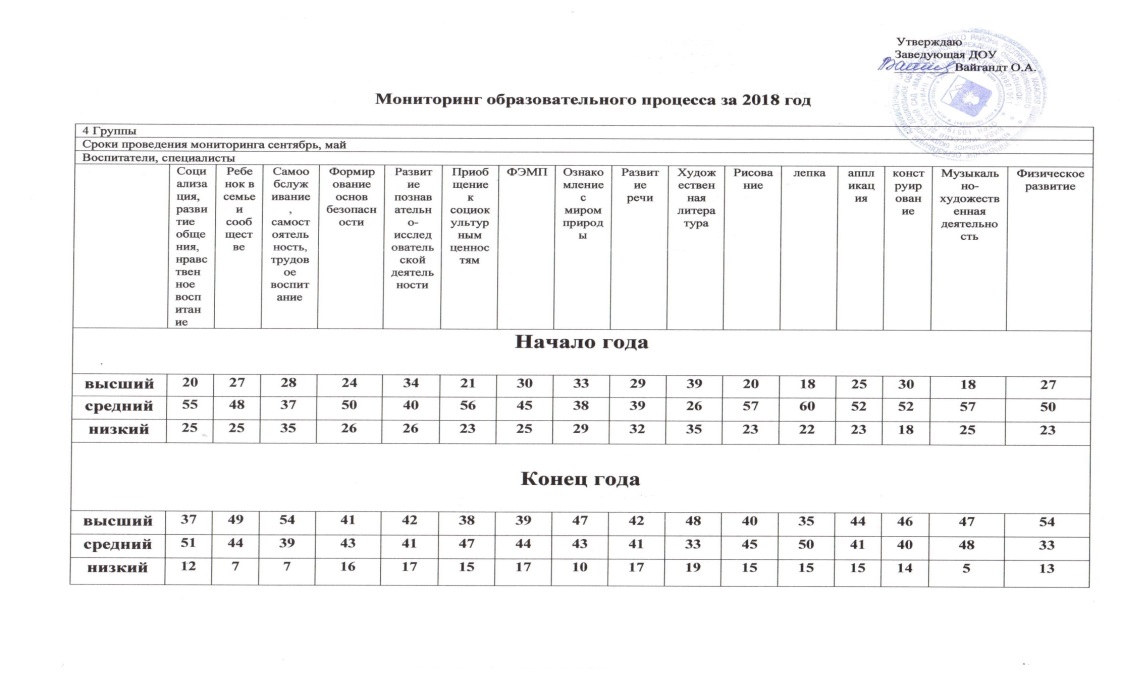 Результативность участия детей в конкурсах в 2018-2019г.В  ДОУ будет реализовываться  Программа  развития  на  период  с  2019  по  2023  год. Целью  которой  является  создание  в  ДОУ  системы  интегративного образования,  реализующего  право  каждого  ребенка  на  качественное  и  доступное образование, обеспечивающее:  равные  стартовые  возможности  для  полноценного  физического  и психического развития воспитанников,  здоровьесбережения детей, как основы успешного обучения детей в школе, в условиях интеграции усилий семьи и ДОУ.  повышения социального статуса ДОУ. Таким  образом,  в  ДОУ  созданы  организационно-  методические  условия  для обеспечения  интеллектуального,  личностного  и  физического  развития  ребенка, приобщения  детей  к  общечеловеческим  ценностям;  взаимодействия  с  семьей  для обеспечения  полноценного  развития  ребенка.  Воспитательный  процесс  -  это объективно сложное и разноплановое явление, поэтому эффективная воспитательная деятельность  организована  эффективно-путем  комплексного  использования различных форм организации педагогического процесса.Лучшее в ООП ДОАспекты ООП ДО, которые более всего нуждаются в совершенствованииТаким  образом,  успешность:  учебный  процесс  проходил  в  соответствии  с требованиями,  предъявляемыми  законодательством  к  дошкольному  образованию  и был направлен на сохранение и укрепление здоровья воспитанников, предоставление равных возможностей для полноценного развития каждого ребёнка. «Точку  роста»  видим  в  отсутствии  в  ДОУ  дополнительных общеразвивающих программ.1. Активизировать работу по использованию в воспитательной работе с детьми культурных практик (творческие мастерские, литературные гостиные, творческие экспедиции и т.д.)Оптимизироватьпедагогические условия, способствующие развитию игровой деятельности детей. 3. Создавать условия для открытия и функционирования сети дополнительных образовательных услуг.3.5.1.Материально-технические1) требования, определяемые в соответствии с санитарно-эпидемиологическими правилами и нормативами;2) требования, определяемые в соответствии с правилами пожарной безопасности;3) требования к средствам обучения и воспитания в соответствии с возрастом и индивидуальными особенностями развития детей;4) оснащенность помещений развивающей предметно-пространственной средой;5) требования к материально-техническому обеспечению программы (учебно-методический комплект, оборудование, оснащение (предметы).Зданию детского сада 64 года. Не все системы жизнеобеспечения, ДОУ работают хорошо. Произведён декоративный, частичный ремонт в помещениях и прогулочных площадках детского сада. Материально-техническая  база  ДОУ не полностью   отвечает  уровню  социально-психологической  комфортности  образовательной  среды  и  соответствует лицензионному  нормативу  по  площади  на  одного  воспитанника.  Типовое здание  1028 кв.м полезной площади; Земельный участок 6067 кв.м.  Имеется  физкультурный  и музыкальный зал (совместный).    В помещениях групп, кабинетах специалистов и зале создана  развивающая  предметно-пространственная  среда  в  соответствии  с нормативными требованиями. По  результатам  проведённой  в  ноябре  2018  года  независимой  оценки качества образования в ДОУ условия реализации ООП  соответствуют норме.ДОУ  обеспеченно  мебелью,  инвентарём,  посудой  в  объёме,необходимом для соответствия нормативным требованиям.Позитивной  характеристикой  материально-технического  оснащенияобразовательного  процесса  ДОУ  можно  считать  создание  доступной  среды для маломобильных групп населения.Материально-техническая  база  развивается, (но слабо из-за недостатка финансирования), создавая благоприятные условия исполнения реализуемых в ДОУ образовательных программ. Работа  по  охране  труда  работников  Организации  ведется  совместно  с Советом Учреждения.  За  обеспечение  безопасных  условий  труда  ивоспитательного  процесса  в  ДОУ  приказами  руководителя  определены ответственные должностные лица, которые ознакомлены с содержанием приказов под роспись.  В  отчетном  году,  выполнено  ряд  целенаправленных,  на  улучшение  условий труда, мероприятий и обеспечение техники безопасности на рабочих местах: - проведена СОУТ;-  разработаны  соглашение  по  охране  труда  на  2019  год,  все  виды  инструкций  по охране  труда  и  пожарной  безопасности,  инструкции  по  профессиям  и  видам  работ,  в соответствии  с  правилами  по  технике  безопасности,  программы  первичного инструктажа на рабочем месте по профессиям и видам работ;-  два  раза  в  год  составляется  акт  проверки  выполнения  соглашения  по  охране труда;-  ежеквартально  отслеживается  состояние  и  использование  групповых  и  рабочих помещений;-  в  апреле  и  сентябре  2018  года  проведен  месячник  охраны  труда,  где  работники получили  дополнительные  инструктажи,  лекции,  презентации,  практические  занятия по  выполнению  требований  охраны  труда,  оказанию  первой  медицинской  помощи,тренировки по эвакуации персонала и воспитанников из здания;-  организованы  инструктажи  по  охране  труда  как  вводные  со  вновьпринимаемыми  на  работу  сотрудниками,  так  и  первичные,  повторные,  целевые  и внеплановые на рабочем месте;В  ДОУ  в  отчётном  году  обеспечены  меры  противопожарной  иантитеррористической  безопасности,  в  том  числе:  установлена  автоматическая пожарная  сигнализация,  имеются  средства  пожаротушения,  тревожная  кнопка, камеры  слежения,  заключены  договора  на  обслуживание  с  соответствующими организациями,  имеются  акты  о  состоянии  пожарной  безопасности.  Проводятсярегулярно  (1раз  в  месяц)  учебно-тренировочные  мероприятия  по  вопросам безопасности.Состояние  территории  ДОУ  отвечает  нормативным  требованиям,  втом  числе:  имеется  металлическое, деревянное  окрашенное  в  целостном,  удовлетворительном  состоянии ограждение  по  периметру  ДОУ( требуется замена)  и  исправное  освещение  участков,оборудована  хозяйственная  площадка,  мусоросборники  вынесены  за  пределы территории.Медицинское  обеспечение  ДОУ  и  система  охраны  здоровьявоспитанников  в  отчётном  году  проводилась  в  соответствии  с  нормативными требованиями.  Медицинское  обслуживание  и  охрана  здоровья  воспитанников осуществляется штатными медицинскими работниками  и Орджоникидзевской  ЦРБ имеется договорна  осуществление  медицинской  деятельности,  (виды  деятельности:  при  оказании первичной,  в  том  числе  доврачебной,  врачебной  и  специализированной,  медико-санитарной  помощи  и  выполняются  следующие  работы  (услуги):  при оказании  первичной  доврачебной  медико-санитарной  помощи  в  амбулаторных условиях  по:  вакцинации  (проведению  профилактических  прививок),  сестринскому делу  в  педиатрии;  при  оказании  первичной  врачебной  медико-санитарной  помощи  в амбулаторных  условиях  по:  вакцинации  (проведению  профилактических  прививок).   Сотрудники  ДОУ  регулярно,  1  раз  в  год,  проходят  медицинскиеосмотры.Учебно-методическая оснащенность.В   ДОУ  созданы   все   условия  для   активного   использования информационных   технологий  в  образовательной   деятельности   с  детьми: воспитатели   активно  используют    мультимедийные   презентации,  видеофильмы, мультфильмы,  интерактивные   игры.  Педагоги   имеют   возможность  оформить материал для детей и родителей. Наличие технических средств помогает педагогам вести документацию в электронном виде.  Жалобы со стороны родителей в отчётном году отсутствовали.Таким  образом,  успешность:  Материально-техническая  база  развивается,  создавая  благоприятные  условия  исполнения  реализуемых  в ДОУ образовательных  программ  и  соответствуют  норме.  ДОУ  в достаточном  объёме  обеспечена  помещениями,  оснащённой  территорией, оборудованием,  инвентарём,  игрушками  и  игровыми  пособиями,  в  соответствии  с реализуемыми  образовательными  программами  и  нормативными  требованиями.  «Точка  роста»:    Требуют  ремонта  система  отопления, канализации, сантехники,   кровли, фасада и окон.  Необходима замена детских кроватей, столов и стульчиков, раздевальных шкафчиков.Пополнять материально-техническую базу в соответствии с нормативными требованиями ООП ДО и ФГОС ДО.3.6.Финансовые3.6.2.Финансовые условия реализации Программы должны:1) обеспечивать возможность выполнения требований Стандарта к условиям реализации и структуре Программы;2) обеспечивать реализацию обязательной части Программы и части, формируемой участниками образовательного процесса, учитывая вариативность индивидуальных траекторий развития детей;3) отражать структуру и объем расходов, необходимых для реализации Программы, а также механизм их формированияВыполнение муниципального задания с учётом Стандарта, в соответствии с потребностями современного общества на установление партнёрских взаимодействий и сотрудничества между всеми участниками образовательных отношений. Отчет расположен на официальном сайте ДОУ.Оснащение образовательного пространства средствами обучения и воспитания (в том числе техническими), материалами (в том числе расходными), проводилось в соответствии с основными видами детской деятельности и требованиями ФГОС ДО.Разработаны локальные акты, регламентирующих установление заработной платы работников ДОУ, в том числе стимулирующих надбавок и доплат, порядка и размеров премирования в соответствии с НСОТ. Заключены эффективные контракты с педагогическими работниками и учебно-вспомогательным персоналом и дополнительные соглашения с прочим персоналом.Информирование  о  результатах  реализации  плана  финансово-хозяйственной деятельности ДОУ доводится до сведения всех заинтересованных лиц через государственные  официальные  сайты  www.zakupki.gov.ru,  и официальный сайт детского сада.Эффективно  использоватьвнутренние  ресурсы ДОУ  и  поиск внешних  источников финансирования  (открытие сети  дополнительных   образовательных услуг,  средства  спонсоров, партнеров)Развивающая предметно-пространственная средРППС  обеспечивает максимальную  реализацию образовательного потенциала пространства  ДОУ, Группы,  а  также  Участка, материалов,  оборудования  и инвентаря  для  развития  детей дошкольного  возраста  в соответствии с особенностями каждого  возрастного  этапа, охраны  и  укрепления  их здоровья,  учета  особенностей и  коррекции  недостатков  их развития.РППС должна обеспечивать:   возможность  общения и  совместной  деятельности детей  (в  том  числе  детей разного  возраста)  и  взрослых, двигательной  активности детей,  а  также возможности для уединения;  реализацию различных образовательных программ;в  случае  организации инклюзивного  образования  -необходимые  для  него условия;  учет  национально-культурных,  климатических условий,  в  которых осуществляетсяобразовательная деятельность;   учет  возрастных особенностей детей.РППС  должна  быть содержательно-насыщенной, трансформируемой, полифункциональной, вариативной,  доступной  и безопасной.Развивающая предметно-пространственная среда ДОУ  (далее  –  РППС) не полностью соответствует требованиям Стандарта и СанПиН. РППС в ДОУ обеспечивает реализацию  образовательных  программ  и  является  доступной,  безопасной, трансформируемой, содержательно-насыщенной и  полифункциональной.  При проектировании  РППС  ДОУ  учтены  особенности  образовательной деятельности,  социокультурные,  экономические  и  другие   условия,  возможности  и потребности участников образовательной деятельности (детей и их семей, педагогов и других сотрудников ДОУ, участников сетевого взаимодействия и пр.).РППС  –  часть  образовательной  среды,  представленная  специально организованным  пространством  (помещениями  ДОУ,  прилегающими  и другими  территориями,  предназначенными  для  реализации  образовательных программ),  материалами,  оборудованием,  электронными  образовательными ресурсами   и  средствами обучения  и  воспитания  детей  дошкольного  возраста,  охраны  и  укрепления  их здоровья,  предоставляющими  возможность  учета  особенностей  и  коррекции недостатков их развития.В  течение   отчётного  года  педагоги  приложили  усилия  и  попытались изменить,  в соответствии  с  требованиями  Стандарта  имеющуюся  макро  -  и  микросреду ДОУ,  которые  отражают  все  образовательные  области.  Среда  пополнялась современным игровым оборудованием, направленным на решение актуальных задач ОП,  учета  интересов,  желаний  детей  и  выполнение  социального  заказа  Родителей ( дидактические  пособия,  материалы  и  средства  наглядности,   игровое  оборудование, развивающие игры, объекты для исследования в действии, строительные материалы). Для  РППС  групп  были  приобретены  материалы,  пособия,  игры,  активизирующие детскую деятельность. Проведён  анализ  оснащения  по  каждой  группе  по «Методическим  рекомендациям  для  педагогических  работников  дошкольных образовательных  организаций  и  родителей  детей  дошкольного  возраста»  /  О.А. Карабанова,  Э.Ф.  Алиева,  О.Р.  Родионова,  П.Д.  Рабинович,  Е.М. Марич.  –  М.: Федеральный институт развития образования, 2014.  В результате РППС соответствует допустимому уровню во всех группах ДОУ.В  ДОУ  имеются  игровые  и  познавательные  центры,  оснащённые  всоответствии с требованиями образовательных  программ ДОУ:Развивающая предметно-пространственная среда по образовательным областямДОУ  располагает  соответствующими  требованиям  СанПиН  музыкальным  и  спортивным  залом, спортивной  площадкой,  4  групповыми  участками,  огородом  цветниками,  зелёныминасаждениями.  Состояние  групповых  площадок,  веранд,  теневых  навесов  и  игрового оборудования соответствует требованиям СанПиН.ДОУ  по периметру  охраняется  2  камерами  слежения  и  видеосистемой.   Разработан паспорт антитеррористической безопасности ДОУ.Создавать РППС, обеспечивающуюмаксимальную реализациюобразовательного потенциала пространства ДОУ.